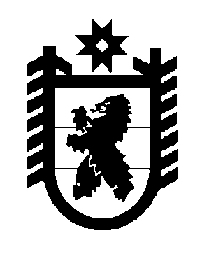 Российская Федерация Республика Карелия    ПРАВИТЕЛЬСТВО РЕСПУБЛИКИ КАРЕЛИЯПОСТАНОВЛЕНИЕот  26 сентября 2016 года № 364-Пг. Петрозаводск           О внесении изменений в отдельные постановления Правительства Республики КарелияПравительство Республики Карелия п о с т а н о в л я е т:Внести в государственную программу Республики Карелия «Развитие здравоохранения в Республике Карелия на 2014 – 2020 годы», утвержденную постановлением Правительства Республики Карелия от                        9 апреля 2015 года № 118-П «Об утверждении государственной программы Республики Карелия «Развитие здравоохранения в Республике Карелия на 2014 – 2020 годы» (Собрание законодательства Республики Карелия, 2015,              № 4, ст. 687; № 8, ст. 1565; Официальный интернет-портал правовой информации (www.pravo.gov.ru), 19 февраля 2016 года, № 1000201602190003; 11 мая 2016 года, № 1000201605110005),  следующие изменения:1) в паспорте государственной программы Республики Карелия «Развитие здравоохранения в Республике Карелия на 2014 – 2020 годы»: в графе 2  позиции «Ответственный исполнитель государственной программы» слова «Министерство здравоохранения и социального развития Республики Карелия» заменить словами «Министерство здравоохранения Республики Карелия»;  в графе 2 позиции «Подпрограммы государственной программы» слова «Модернизация здравоохранения Республики Карелия на 2014 – 2016 годы» заменить словами «Модернизация здравоохранения в Республике Карелия на 2014 – 2017 годы»;позицию «Объем финансового обеспечения государственной программы» изложить в следующей редакции:2) в графе 2 позиции «Ответственный исполнитель подпрограммы»  паспорта подпрограммы 1 «Профилактика заболеваний и формирование здорового образа жизни. Развитие первичной медико-санитарной помощи» слова «Министерство здравоохранения и социального развития Республики Карелия» заменить словами «Министерство здравоохранения Республики Карелия»;3) в графе 2 позиции «Ответственный исполнитель подпрограммы»   паспорта подпрограммы 2 «Совершенствование оказания специализированной, включая высокотехнологичную, медицинской помощи, скорой, в том числе скорой специализированной, медицинской помощи, медицинской эвакуации» слова «Министерство здравоохранения и социального развития Республики Карелия» заменить словами «Министерство здравоохранения Республики Карелия»;4) в графе 2 позиции «Ответственный исполнитель подпрограммы»   паспорта подпрограммы 3 «Развитие государственно-частного партнерства» слова «Министерство здравоохранения и социального развития Республики Карелия» заменить словами «Министерство здравоохранения Республики Карелия»;5) в графе 2 позиции «Ответственный исполнитель подпрограммы»   паспорта подпрограммы 4 «Охрана здоровья матери и ребенка» слова «Министерство здравоохранения и социального развития Республики Карелия» заменить словами «Министерство здравоохранения Республики Карелия»;6) в графе 2 позиции «Ответственный исполнитель подпрограммы»   паспорта подпрограммы 5 «Развитие медицинской реабилитации и санаторно-курортного лечения, в том числе детям» слова «Министерство здравоохранения и социального развития Республики Карелия» заменить словами «Министерство здравоохранения Республики Карелия»;7) в графе 2 позиции «Ответственный исполнитель подпрограммы»   паспорта подпрограммы 6 «Оказание паллиативной помощи, в том числе детям» слова «Министерство здравоохранения и социального развития Республики Карелия» заменить словами «Министерство здравоохранения Республики Карелия»;8) в графе 2 позиции «Ответственный исполнитель подпрограммы»   паспорта подпрограммы 7 «Кадровое обеспечение системы здравоохранения» слова «Министерство здравоохранения и социального развития Республики Карелия» заменить словами «Министерство здравоохранения Республики Карелия»;9) в графе 2 позиции «Ответственный исполнитель подпрограммы»   паспорта подпрограммы 8 «Совершенствование системы лекарственного обеспечения, в том числе в амбулаторных условиях» слова «Министерство здравоохранения и социального развития Республики Карелия» заменить словами «Министерство здравоохранения Республики Карелия»;10) в графе 2 позиции «Ответственный исполнитель подпрограммы»   паспорта подпрограммы 9 «Развитие информатизации в здравоохранении» слова «Министерство здравоохранения и социального развития Республики Карелия» заменить словами «Министерство здравоохранения Республики Карелия»;11) в графе 2 позиции «Ответственный исполнитель подпрограммы»   паспорта подпрограммы 10 «Совершенствование системы территориального планирования здравоохранения» слова «Министерство здравоохранения и социального развития Республики Карелия» заменить словами «Министерство здравоохранения Республики Карелия»;12)     в подпрограмме 11: паспорт подпрограммы 11 «Модернизация здравоохранения в Республике Карелия на 2014 – 2016 годы»  изложить в следующей редакции:                                         «Паспорт подпрограммы 11«Модернизация здравоохранения в Республике Карелия на 2014 – 2017 годы»наименование раздела «Проектирование, строительство и ввод в эксплуатацию перинатального центра в Республике Карелия, 2014 – 2016 годы» изложить в следующей редакции: «Проектирование, строительство и ввод в эксплуатацию перинатального центра в Республике  Карелия, 2014 – 2017 годы»;  в абзаце одиннадцатом раздела III  слова «Министерства здравоохра-нения и социального развития Республики Карелия» заменить словами «Министерства здравоохранения Республики Карелия»;в подразделе «Мероприятие. Проектирование, строительство и ввод в эксплуатацию перинатального центра в Республике Карелия» раздела VI:в абзаце восьмом слова «Министерство здравоохранения и социального развития Республики Карелия» заменить словами «Министерство здравоохранения Республики Карелия»;в абзаце тридцать шестом слова «Министерства здравоохранения и социального развития Республики Карелия» заменить словами «Министерства здравоохранения Республики Карелия»;абзац сорок первый изложить в следующей редакции:«Итого финансовое обеспечение расходов в рамках реализации мероприятия в 2014 – 2017 годах составит 2 462 213,7 тысячи рублей, 
в том числе:»;абзац сорок четвертый изложить в следующей редакции:«в 2016 году – 50 391,2 тысячи рублей»;дополнить абзацем  следующего содержания: «в 2017 году – 338 000,0 тысячи рублей»; в абзаце первом раздела XII слова «Модернизация здравоохранения Республики Карелия на 2014 – 2016 годы» заменить словами «Модернизация здравоохранения в Республике Карелия на 2014 – 2017 годы»;раздел XIII изложить в следующей редакции:«XIII. Финансовое обеспечение реализации подпрограммы.Источниками финансового обеспечения подпрограммы 11 являются средства Федерального фонда ОМС и средства консолидированного бюджета Республики Карелия. Объем субсидий из Федерального фонда ОМС определен распоряжением Правительства Российской Федерации 
от 15 октября 2013 года  № 1873-р.Общий объем финансового обеспечения подпрограммы 11 
в 2014 – 2017 годах составит 2 466 043,7 тысячи рублей, в том числе средства Федерального фонда ОМС – 1 972 834,9 тысячи рублей, средства консолидированного бюджета Республики Карелия – 493 208,8 тысячи рублей. В 2014 году объем финансового обеспечения подпрограммы 11 составит  1 974 648,9 тысячи рублей.В 2015 году объем финансового обеспечения подпрограммы 11 составит  102 263,6 тысячи рублей.В 2016 году объем финансового обеспечения подпрограммы 11 составит  51 131,2 тысячи рублей.В 2017 году объем финансового обеспечения подпрограммы 11 составит  338 000,0 тысячи рублей.Предоставляемая субсидия из бюджета Федерального фонда ОМС имеет целевое назначение и не может быть использована на другие цели.8 в   разделе «Приоритеты и цели государственной политики в сфере реализации государственной программы, основные цели и задачи государственной программы»:в абзаце втором цифры «2016» заменить цифрами «2020»;наименование приложения 3  изложить в следующей редакции:«Результаты реализации подпрограммы 11 «Модернизация здравоохранения в Республике Карелия на 2014 – 2017 годы»;13) в абзаце пятом слова «Министерством здравоохранения и социального развития Республики Карелия» заменить словами «Министерством здравоохранения Республики Карелия»;в приложении 1  позицию «Подпрограмма 11 «Модернизация здравоохранения в Республике Карелия на 2014 – 2016 годы»  изложить в следующей редакции: «Подпрограмма 11 «Модернизация здравоохранения в Республике Карелия на 2014 – 2017 годы»;в приложении 2:слова «Министерство здравоохранения и социального развития Республики Карелия» заменить словами «Министерство здравоохранения Республики Карелия»;позицию «Подпрограмма 11 «Модернизация здравоохранения в Республике Карелия на 2014 – 2016 годы» изложить в следующей редакции:«Подпрограмма 11 «Модернизация здравоохранения в Республике Карелия на 2014 – 2017 годы»;в графе 5 пункта 11.1.1.1.0 цифры «2016» заменить цифрами «2017»;16) в приложении 3:слова «Министерство здравоохранения и социального развития Республики Карелия» заменить словами «Министерство здравоохранения Республики Карелия»;позицию «Государственная программа»  изложить в следующей редакции:позицию  «Подпрограмма 11»  изложить в следующей редакции: позицию «Основное мероприятие 11.1.1.1.0» изложить в следующей редакции: 17) в приложении 4:позицию «Государственная программа» изложить в следующей редакции: позицию «Подпрограмма 11»  изложить в следующей редакции: позицию «Основное мероприятие 11.1.1.1.0» изложить  в следующей редакции:Внести в государственную программу Республики Карелия «Обеспечение доступным и комфортным жильем и жилищно-коммунальными услугами» на 2014 – 2020 годы, утвержденную постановле-нием Правительства Республики Карелия от 26 ноября 2014 года № 351-П «Об утверждении государственной программы Республики Карелия «Обеспечение доступным и комфортным жильем и жилищно-коммунальными услугами» на 2014 – 2020 годы» (Собрание законодательства Республики Карелия, 2014, № 11, ст. 2039; Официальный интернет-портал правовой информации (www.pravo.gov.ru), 12 февраля 2016 года, № 1000201602120004), с изменением, внесенным постановлением Правительства Республики Карелия от 26 сентября 2016 года № 363-П, следующие изменения:позицию «Объем финансового обеспечения государственной программы» паспорта государственной программы Республики Карелия «Обеспечение доступным и комфортным жильем и жилищно-коммунальными услугами» на 2014 – 2020 годы изложить в следующей редакции:2) позицию «Объем финансового обеспечения подпрограммы» паспорта подпрограммы 3 «Создание условий для обеспечения качественными жилищно-коммунальными услугами граждан Республики Карелия» изложить в следующей редакции:в приложении 4:   	 в графе 10 позиции «Государственная программа» цифры «2104350,70», «764889,20» заменить соответственно цифрами «2234350,70», «894889,20»;	 в графе 10 позиции «Подпрограмма 3» цифры «856861,90», «746707,70» заменить соответственно цифрами «986861,90», «876707,70»;           в графе 10 позиции «Основное мероприятие 3.1.3.1.0» цифру «746707,70» заменить цифрой «876707,70»;   4) в приложении 5:     	 в графе 7 позиции «Государственная программа» цифры «8173789,4»,    «1418057,4» заменить соответственно цифрами «8303789,4», «1548057,4»; в графе 7 позиции «Подпрограмма 3» цифры «856861,9», «809705,5» заменить соответственно цифрами «986861,9», «939705,5»; в графе 7 позиции «Основное мероприятие 3.1.3.1.0» цифры «746707,7» заменить цифрами «876707,7».Внести в государственную программу Республики Карелия «Социальная поддержка граждан в Республике Карелия», утвержденную постановлением Правительства Республики Карелия  от 2 июня 2014 года                        № 169-П (Собрание законодательства Республики Карелия, 2014, № 6,                          ст. 1035; 2015, № 2, ст. 232; № 11, ст. 2114; Официальный интернет-портал правовой информации (www.pravo.gov.ru), 13 сентября 2016 года,                                         № 1000201609130001), следующие изменения:1) позицию «Объем финансового обеспечения государственной программы» паспорта государственной программы Республики Карелия «Социальная поддержка граждан в Республике Карелия» изложить в следующей редакции:2) позицию «Объем финансового обеспечения государственной программы» паспорта подпрограммы 1 «Развитие мер социальной поддержки отдельных категорий граждан» изложить в следующей редакции:3) в приложении 4: в графе 10 позиции «Государственная программа» цифры «6478770,80», «6246260,70» заменить соответственно цифрами «6686770,80», «6454260,70»; в графе 10 позиции «Подпрограмма 1» цифры «3562278,40», «3452145,90» заменить соответственно цифрами «3770278,40», «366045,90»; в графе 10 пункта «1.1.1.1.0» цифры «3254866,80», «3144734,30» заменить соответственно цифрами «3462866,80», «3352734,30»; в графе 10 пункта «1.1.1.1.16» цифры «610989,70» заменить цифрами  «703789,70»; в графе 10 пункта «1.1.1.1.19» цифры «1076085,30» заменить цифрами  «1190685,30»; в графе 10 пункта «1.1.1.1.20» цифры «63324,90» заменить цифрами  «63324,90»;в приложении 5:в графе 6 позиции  «Государственная программа» цифры «6 478 770,80», «5 130 333,30» заменить соответственно цифрами «6 686 770,80», «5 338 333,30»;в графе 6 позиции «Подпрограмма 1» цифры «3 562 278,40», «2 675 802,00» заменить соответственно цифрами «3 770 278,40», «2 883 802,00»;в графе 6 позиции «Основное мероприятие 1.1.1.1.0» цифры «3 254 866,80», «2 368 390,40» заменить соответственно цифрами «3 462 866,80», «2 576 390,40».4. Министерству финансов Республики Карелия в соответствии с пунктом 8 статьи 217 Бюджетного кодекса Российской Федерации, частью 2 статьи 341 Закона Республики Карелия от 31 декабря 2009 года № 1354-ЗРК «О бюджетном процессе в Республике Карелия», пунктом 1 части 2 статьи 19 Закона Республики Карелия от 24 декабря 2015 года № 1968-ЗРК 
«О бюджете Республики Карелия на 2016 год» обеспечить внесение изменений в сводную бюджетную роспись бюджета Республики Карелия, предусмотрев:1) уменьшение расходов в рамках подпрограммы «Модернизация здравоохранения в Республике Карелия на 2014 – 2017 годы» государственной программы Республики Карелия «Развитие здравоохранения в Республике Карелия на 2014 – 2020 годы» на 2016 год по коду классификации расходов 811 09 01 01В0170160 820 на 338000000,0 (триста тридцать восемь миллионов) рублей;2) увеличение расходов в рамках подпрограммы «Создание условий для обеспечения качественными жилищно-коммунальными услугами граждан в Республике Карелия» государственной программы Республики Карелия «Обеспечение доступным и комфортным жильем и жилищно-коммунальными услугами» на 2014 – 2020 годы на 2016 год по коду классификации расходов 812 05 02 0530471040 810 на 130000000 
(сто тридцать миллионов) рублей;3) увеличение расходов в рамках подпрограммы «Развитие мер социальной поддержки отдельных категорий граждан» государственной программы Республики Карелия «Социальная поддержка граждан в Республике Карелия» по коду классификации расходов 824 10 03 0310189510 313 в размере  92 800 000 (девяносто два миллиона восемьсот тысяч) рублей; 824 10 03 0310189540 313 – в размере 114 600 000 (сто четырнадцать миллионов шестьсот тысяч) рублей; 824 10 03 0310189550 313 – в размере 600 000 (шестьсот тысяч) рублей.           Глава Республики Карелия                                                                  А.П. Худилайнен    « Объем финансового обеспечения государственной программыГодВсего,тысяч рублейВ том числеВ том числе« Объем финансового обеспечения государственной программыГодВсего,тысяч рублейза счет средств бюджета Республики Карелияза счет целевых безвозмездных поступлений в бюджет Республики Карелия« Объем финансового обеспечения государственной программы20148 319 059,505 172 493,403 146 566,10 Объем финансового обеспечения государственной программы20155 625 286,604 890 427,90734 858,7020164 634 900,704 500 144,60134 756,1020174 233 250,904 098 494,80134 756,1020185 642 728,685 560 468,0882 260,6020195 642 728,685 560 468,0882 260,6020205 642 728,685 560 468,0882 260,60Итого39 740 683,7435 342 964,944 397 718,80»;Наименование подпрограммыМодернизация здравоохранения в Республике Карелия на 2014 – 2017 годыМодернизация здравоохранения в Республике Карелия на 2014 – 2017 годыМодернизация здравоохранения в Республике Карелия на 2014 – 2017 годыМодернизация здравоохранения в Республике Карелия на 2014 – 2017 годыМодернизация здравоохранения в Республике Карелия на 2014 – 2017 годыМодернизация здравоохранения в Республике Карелия на 2014 – 2017 годыМодернизация здравоохранения в Республике Карелия на 2014 – 2017 годыНаименование уполномоченных органов исполнительной власти Республики КарелияМинистерство здравоохранения Республики Карелия;Министерство строительства, жилищно-коммунального хозяйства и энергетики Республики КарелияМинистерство здравоохранения Республики Карелия;Министерство строительства, жилищно-коммунального хозяйства и энергетики Республики КарелияМинистерство здравоохранения Республики Карелия;Министерство строительства, жилищно-коммунального хозяйства и энергетики Республики КарелияМинистерство здравоохранения Республики Карелия;Министерство строительства, жилищно-коммунального хозяйства и энергетики Республики КарелияМинистерство здравоохранения Республики Карелия;Министерство строительства, жилищно-коммунального хозяйства и энергетики Республики КарелияМинистерство здравоохранения Республики Карелия;Министерство строительства, жилищно-коммунального хозяйства и энергетики Республики КарелияМинистерство здравоохранения Республики Карелия;Министерство строительства, жилищно-коммунального хозяйства и энергетики Республики КарелияОснование для разработки подпрограммыФедеральный закон от 29 ноября 2010 года № 326-ФЗ «Об обязательном медицинском страховании в Российской Федерации»,постановление Правительства Российской Федерации 
от 15 февраля 2011 года № 85 «Об утверждении Правил финансового обеспечения в 2011 – 2016 годах региональных программ модернизации здравоохранения субъектов Российской Федерации за счет средств, предоставляемых из бюджета Федерального фонда обязательного медицинского страхования»Федеральный закон от 29 ноября 2010 года № 326-ФЗ «Об обязательном медицинском страховании в Российской Федерации»,постановление Правительства Российской Федерации 
от 15 февраля 2011 года № 85 «Об утверждении Правил финансового обеспечения в 2011 – 2016 годах региональных программ модернизации здравоохранения субъектов Российской Федерации за счет средств, предоставляемых из бюджета Федерального фонда обязательного медицинского страхования»Федеральный закон от 29 ноября 2010 года № 326-ФЗ «Об обязательном медицинском страховании в Российской Федерации»,постановление Правительства Российской Федерации 
от 15 февраля 2011 года № 85 «Об утверждении Правил финансового обеспечения в 2011 – 2016 годах региональных программ модернизации здравоохранения субъектов Российской Федерации за счет средств, предоставляемых из бюджета Федерального фонда обязательного медицинского страхования»Федеральный закон от 29 ноября 2010 года № 326-ФЗ «Об обязательном медицинском страховании в Российской Федерации»,постановление Правительства Российской Федерации 
от 15 февраля 2011 года № 85 «Об утверждении Правил финансового обеспечения в 2011 – 2016 годах региональных программ модернизации здравоохранения субъектов Российской Федерации за счет средств, предоставляемых из бюджета Федерального фонда обязательного медицинского страхования»Федеральный закон от 29 ноября 2010 года № 326-ФЗ «Об обязательном медицинском страховании в Российской Федерации»,постановление Правительства Российской Федерации 
от 15 февраля 2011 года № 85 «Об утверждении Правил финансового обеспечения в 2011 – 2016 годах региональных программ модернизации здравоохранения субъектов Российской Федерации за счет средств, предоставляемых из бюджета Федерального фонда обязательного медицинского страхования»Федеральный закон от 29 ноября 2010 года № 326-ФЗ «Об обязательном медицинском страховании в Российской Федерации»,постановление Правительства Российской Федерации 
от 15 февраля 2011 года № 85 «Об утверждении Правил финансового обеспечения в 2011 – 2016 годах региональных программ модернизации здравоохранения субъектов Российской Федерации за счет средств, предоставляемых из бюджета Федерального фонда обязательного медицинского страхования»Федеральный закон от 29 ноября 2010 года № 326-ФЗ «Об обязательном медицинском страховании в Российской Федерации»,постановление Правительства Российской Федерации 
от 15 февраля 2011 года № 85 «Об утверждении Правил финансового обеспечения в 2011 – 2016 годах региональных программ модернизации здравоохранения субъектов Российской Федерации за счет средств, предоставляемых из бюджета Федерального фонда обязательного медицинского страхования»Цель подпрограммыповышение доступности, эффективности, качества оказания специализированной медицинской помощи женщинам в период беременности, родов, послеродовый период и новорожденным детямповышение доступности, эффективности, качества оказания специализированной медицинской помощи женщинам в период беременности, родов, послеродовый период и новорожденным детямповышение доступности, эффективности, качества оказания специализированной медицинской помощи женщинам в период беременности, родов, послеродовый период и новорожденным детямповышение доступности, эффективности, качества оказания специализированной медицинской помощи женщинам в период беременности, родов, послеродовый период и новорожденным детямповышение доступности, эффективности, качества оказания специализированной медицинской помощи женщинам в период беременности, родов, послеродовый период и новорожденным детямповышение доступности, эффективности, качества оказания специализированной медицинской помощи женщинам в период беременности, родов, послеродовый период и новорожденным детямповышение доступности, эффективности, качества оказания специализированной медицинской помощи женщинам в период беременности, родов, послеродовый период и новорожденным детямЗадача подпрограммыформирование эффективной трехуровневой системы оказания акушерской помощи, обеспечивающей потребность женского населения в качественной медицинской помощи, в том числе высокотехнологичных видахформирование эффективной трехуровневой системы оказания акушерской помощи, обеспечивающей потребность женского населения в качественной медицинской помощи, в том числе высокотехнологичных видахформирование эффективной трехуровневой системы оказания акушерской помощи, обеспечивающей потребность женского населения в качественной медицинской помощи, в том числе высокотехнологичных видахформирование эффективной трехуровневой системы оказания акушерской помощи, обеспечивающей потребность женского населения в качественной медицинской помощи, в том числе высокотехнологичных видахформирование эффективной трехуровневой системы оказания акушерской помощи, обеспечивающей потребность женского населения в качественной медицинской помощи, в том числе высокотехнологичных видахформирование эффективной трехуровневой системы оказания акушерской помощи, обеспечивающей потребность женского населения в качественной медицинской помощи, в том числе высокотехнологичных видахформирование эффективной трехуровневой системы оказания акушерской помощи, обеспечивающей потребность женского населения в качественной медицинской помощи, в том числе высокотехнологичных видахСрок реализации подпрограммы2014 – 2017 годы2014 – 2017 годы2014 – 2017 годы2014 – 2017 годы2014 – 2017 годы2014 – 2017 годы2014 – 2017 годыОбъемы и источники финансирования подпрограммыВсего,тысяч рублейВсего,тысяч рублейВсего,тысяч рублейСредства бюджета Федерального фонда ОМС,тысяч рублейСредства консолиди-рованного бюджета Республики Карелия, тысяч рублейСредства консолиди-рованного бюджета Республики Карелия, тысяч рублейОбъемы и источники финансирования подпрограммы2014 год2014 год2014 год2014 год2014 год2014 год2014 годОбъемы и источники финансирования подпрограммыпроектирование, строительство и ввод в эксплуатацию перинатального центра в Республике Карелия, 2014 – 2017 годы1 974 648,91 974 648,91 972 834,91 972 834,91 972 834,91 814,0Объемы и источники финансирования подпрограммыитого1 974 648,91 974 648,91 972 834,91 972 834,91 972 834,91 814,0Объемы и источники финансирования подпрограммы2015 год2015 год2015 год2015 год2015 год2015 год2015 годОбъемы и источники финансирования подпрограммыпроектирование, строительство и ввод в эксплуатацию перинатального центра в Республике Карелия, 2014 – 2017 годы102 263,6102 263,6Объемы и источники финансирования подпрограммыитого102 263,6102 263,6Объемы и источники финансирования подпрограммы2016 год2016 год2016 год2016 год2016 год2016 год2016 годОбъемы и источники финансирования подпрограммыпроектирование, строительство и ввод в эксплуатацию перинатального центра в Республике Карелия, 2014 – 2017 годы51 131,251 131,2Объемы и источники финансирования подпрограммыитого51 131,251 131,2Объемы и источники финансирования подпрограммы2017 год2017 год2017 год2017 год2017 год2017 год2017 годОбъемы и источники финансирования подпрограммыпроектирование, строительство и ввод в эксплуатацию перинатального центра в Республике Карелия, 2014 – 2017 годы338 000,0338 000,0Объемы и источники финансирования подпрограммыитого338 000,0338 000,0Объемы и источники финансирования подпрограммывсего по подпрограмме2 466 043,71 972 834,91 972 834,91 972 834,91 972 834,9493 208,8Целевые индикаторы 1) младенческая смертность, случаев на 1000 человек, родившихся живыми;2) материнская смертность, случаев на 100 тысяч человек,  родившихся живыми;3) ранняя неонатальная смертность, случаев на 1000 человек, родившихся живыми;4) выживаемость детей, родившихся с очень низкой и экстремально низкой массой тела в акушерских стационарах, случаев на 1000 человек, родившихся с очень низкой и экстремально низкой массой тела;5) доля  женщин  с преждевременными родами, родоразрешенных в перинатальном центре, процентов  1) младенческая смертность, случаев на 1000 человек, родившихся живыми;2) материнская смертность, случаев на 100 тысяч человек,  родившихся живыми;3) ранняя неонатальная смертность, случаев на 1000 человек, родившихся живыми;4) выживаемость детей, родившихся с очень низкой и экстремально низкой массой тела в акушерских стационарах, случаев на 1000 человек, родившихся с очень низкой и экстремально низкой массой тела;5) доля  женщин  с преждевременными родами, родоразрешенных в перинатальном центре, процентов  1) младенческая смертность, случаев на 1000 человек, родившихся живыми;2) материнская смертность, случаев на 100 тысяч человек,  родившихся живыми;3) ранняя неонатальная смертность, случаев на 1000 человек, родившихся живыми;4) выживаемость детей, родившихся с очень низкой и экстремально низкой массой тела в акушерских стационарах, случаев на 1000 человек, родившихся с очень низкой и экстремально низкой массой тела;5) доля  женщин  с преждевременными родами, родоразрешенных в перинатальном центре, процентов  1) младенческая смертность, случаев на 1000 человек, родившихся живыми;2) материнская смертность, случаев на 100 тысяч человек,  родившихся живыми;3) ранняя неонатальная смертность, случаев на 1000 человек, родившихся живыми;4) выживаемость детей, родившихся с очень низкой и экстремально низкой массой тела в акушерских стационарах, случаев на 1000 человек, родившихся с очень низкой и экстремально низкой массой тела;5) доля  женщин  с преждевременными родами, родоразрешенных в перинатальном центре, процентов  1) младенческая смертность, случаев на 1000 человек, родившихся живыми;2) материнская смертность, случаев на 100 тысяч человек,  родившихся живыми;3) ранняя неонатальная смертность, случаев на 1000 человек, родившихся живыми;4) выживаемость детей, родившихся с очень низкой и экстремально низкой массой тела в акушерских стационарах, случаев на 1000 человек, родившихся с очень низкой и экстремально низкой массой тела;5) доля  женщин  с преждевременными родами, родоразрешенных в перинатальном центре, процентов  1) младенческая смертность, случаев на 1000 человек, родившихся живыми;2) материнская смертность, случаев на 100 тысяч человек,  родившихся живыми;3) ранняя неонатальная смертность, случаев на 1000 человек, родившихся живыми;4) выживаемость детей, родившихся с очень низкой и экстремально низкой массой тела в акушерских стационарах, случаев на 1000 человек, родившихся с очень низкой и экстремально низкой массой тела;5) доля  женщин  с преждевременными родами, родоразрешенных в перинатальном центре, процентов  1) младенческая смертность, случаев на 1000 человек, родившихся живыми;2) материнская смертность, случаев на 100 тысяч человек,  родившихся живыми;3) ранняя неонатальная смертность, случаев на 1000 человек, родившихся живыми;4) выживаемость детей, родившихся с очень низкой и экстремально низкой массой тела в акушерских стационарах, случаев на 1000 человек, родившихся с очень низкой и экстремально низкой массой тела;5) доля  женщин  с преждевременными родами, родоразрешенных в перинатальном центре, процентов »; № п/пНаиме-нование учреж-дения здраво-охране-ния2014 год2014 год2014 год2015 год2015 год2015 год2016 год2016 год2016 год2017 год2017 год2017 год2017 годСроки исполне-нияОтветствен-ный исполнитель № п/пНаиме-нование учреж-дения здраво-охране-нияПредусмотрено средств (тысяч рублей)Предусмотрено средств (тысяч рублей)Предусмотрено средств (тысяч рублей)Предусмотрено средств (тысяч рублей)Предусмотрено средств (тысяч рублей)Предусмотрено средств (тысяч рублей)Предусмотрено средств (тысяч рублей)Предусмотрено средств (тысяч рублей)Предусмотрено средств (тысяч рублей)Предусмотрено средств (тысяч рублей)Предусмотрено средств (тысяч рублей)Предусмотрено средств (тысяч рублей)Ожидаемые результатыСроки исполне-нияОтветствен-ный исполнитель № п/пНаиме-нование учреж-дения здраво-охране-ниявсегов том числе средствав том числе средствавсегов том числе средствав том числе средствавсегов том числе средствав том числе средствавсегов том числе средствав том числе средстваОжидаемые результатыСроки исполне-нияОтветствен-ный исполнитель № п/пНаиме-нование учреж-дения здраво-охране-ниявсегоФеде-рального фонда ОМСбюд-жета Респуб-лики Каре-лиявсегоФеде-раль-ного фонда ОМСбюджета Респуб-лики КарелиявсегоФеде-рального фонда ОМСбюджета Респуб-лики КарелиявсегоФеде-раль-ного фонда ОМСбюджета Респуб-лики КарелияОжидаемые результатыСроки исполне-нияОтветствен-ный исполнитель1234567891011121314151617Мероприятие «Проектирование, строительство и ввод в эксплуатацию перинатального центра в Республике Карелия»  Мероприятие «Проектирование, строительство и ввод в эксплуатацию перинатального центра в Республике Карелия»  Мероприятие «Проектирование, строительство и ввод в эксплуатацию перинатального центра в Республике Карелия»  Мероприятие «Проектирование, строительство и ввод в эксплуатацию перинатального центра в Республике Карелия»  Мероприятие «Проектирование, строительство и ввод в эксплуатацию перинатального центра в Республике Карелия»  Мероприятие «Проектирование, строительство и ввод в эксплуатацию перинатального центра в Республике Карелия»  Мероприятие «Проектирование, строительство и ввод в эксплуатацию перинатального центра в Республике Карелия»  Мероприятие «Проектирование, строительство и ввод в эксплуатацию перинатального центра в Республике Карелия»  Мероприятие «Проектирование, строительство и ввод в эксплуатацию перинатального центра в Республике Карелия»  Мероприятие «Проектирование, строительство и ввод в эксплуатацию перинатального центра в Республике Карелия»  Мероприятие «Проектирование, строительство и ввод в эксплуатацию перинатального центра в Республике Карелия»  Мероприятие «Проектирование, строительство и ввод в эксплуатацию перинатального центра в Республике Карелия»  Мероприятие «Проектирование, строительство и ввод в эксплуатацию перинатального центра в Республике Карелия»  Мероприятие «Проектирование, строительство и ввод в эксплуатацию перинатального центра в Республике Карелия»  Мероприятие «Проектирование, строительство и ввод в эксплуатацию перинатального центра в Республике Карелия»  Мероприятие «Проектирование, строительство и ввод в эксплуатацию перинатального центра в Республике Карелия»  Мероприятие «Проектирование, строительство и ввод в эксплуатацию перинатального центра в Республике Карелия»  1.ГБУЗ «Детская респуб-ликанская боль-ница» (ул. Пар-ковая, д.58)1974648,91972834,91814,0102263,60,0102263,651131,20,051131,2338000,00,0338000,01. Показатель младен-ческой смертности снизится до 6,3 случая  на 1000 человек, родившихся живыми. 
2. Показатель материн-ской смертности составит не более 12,8 случая на 100 тыс. человек, родившихся живыми (1 случай в год).
3. Показатель ранней неонатальной смерт-ности снизится до 3,15 случая на 1000 человек, родившихся живыми.
4. Выживаемость детей,  родившихся с очень низкой и экстремально низкой массой тела, возрастет до 745 на 1000 человек, родившихся с очень низкой и экстремально низкой массой тела  июль 2017 годаМинистерство здравоохране-ния Республики Карелия, Министерство строительства, жилищно-коммуналь-ного хозяйства и энергетики Республики КарелияИтого по мероприятиюИтого по мероприятию1974648,91972834,91814,0102263,60,0102263,651131,20,051131,2338000,00,0338000,0».«Государ-ственная прог-рамма«Развитие здраво-охране-ния в Респуб-лике Карелия на 2014 – 2020 годы»всегоXXXX8 319 059,505 625 286,604 634 900,704 233 250,905 642 728,685 642 728,685 642 728,68«Государ-ственная прог-рамма«Развитие здраво-охране-ния в Респуб-лике Карелия на 2014 – 2020 годы»Министер-ство здраво-охранения Республики Карелия800XXX6 298 242,505 469 814,004 584 509,503 895 250,905 642 728,685 642 728,685 642 728,68Государ-ственная прог-рамма«Развитие здраво-охране-ния в Респуб-лике Карелия на 2014 – 2020 годы»Министер-ство строи-тельства, жилищно-комму-нального хозяйства и энергетики Республики Карелия811XXX2 020 817,00155 472,6050 391,20338 000,000,000,000,00»;«Под-прог-рамма 11«Модер-низация здраво-охранения Респуб-лики Карелия на 2014 – 2017 годы»всегоXXXX1 974 648,90102 263,6051 131,20338 000,000,000,000,00«Под-прог-рамма 11«Модер-низация здраво-охранения Респуб-лики Карелия на 2014 – 2017 годы»Министер-ство здраво-охранения Республики Карелия800XXX1 660,001 430,00740,000,000,000,000,00Под-прог-рамма 11«Модер-низация здраво-охранения Респуб-лики Карелия на 2014 – 2017 годы»Министер-ство строи-тельства, жилищно-комму-нального хозяйства и энергетики Республики Карелия811XXX1 972 988,90100 833,6050 391,20338 000,000,000,000,00»;«Основное меро-приятие 11.1.1.1.0проекти-рование, строитель-ство и ввод в эксплуата-цию пери-натального центра в Респуб-лике КарелияМинис-терство строи-тельства, жилищно-комму-нального хозяйства и энер-гетики Респуб-лики Карелия81109.0101.В.523001.В.75606101 972 988,90100 833,6050 391,20338 000,000,000,000,00Основное меро-приятие 11.1.1.1.0проекти-рование, строитель-ство и ввод в эксплуата-цию пери-натального центра в Респуб-лике КарелияМинис-терство строи-тельства, жилищно-комму-нального хозяйства и энер-гетики Респуб-лики Карелия81109.0101.В.523001.В.75606101 972 988,90100 833,6050 391,20338 000,000,000,000,00»;«Государ-ствен-ная прог-рамма«Разви-тие здраво-охране-ния в Респуб-лике Карелия на 2014 – 2020 годы»всеговсего13 796 828,2910 995 607,0510 566 190,0011 323 582,0712 733 059,8512 733 059,8512 733 059,85«Государ-ствен-ная прог-рамма«Разви-тие здраво-охране-ния в Респуб-лике Карелия на 2014 – 2020 годы»бюджет Респуб-лики Карелиясредства бюджета Республики Карелия, за исключе-нием целевых федераль-ных средств5 172 493,404 890 427,904 500 144,604 098 494,805 560 468,085 560 468,085 560 468,08«Государ-ствен-ная прог-рамма«Разви-тие здраво-охране-ния в Респуб-лике Карелия на 2014 – 2020 годы»бюджет Респуб-лики Карелиясредства, поступаю-щие в бюджет Республики Карелия из федераль-ного бюджета1 173 731,20734 858,70134 756,10134 756,1082 260,6082 260,6082 260,60«Государ-ствен-ная прог-рамма«Разви-тие здраво-охране-ния в Респуб-лике Карелия на 2014 – 2020 годы»бюджет Респуб-лики Карелиясредства, поступаю-щие в бюджет Республики Карелия из Федераль-ного фонда ОМС1 972 834,900,000,000,000,000,000,00бюджеты муниципальных образованийбюджеты муниципальных образований0,000,000,000,000,000,000,00государственные внебюджетные фонды Российской Федерациигосударственные внебюджетные фонды Российской Федерации85 096,0080 652,0080 305,5080 817,0080 817,0080 817,0080 817,00территориальные государственные внебюджетные фондытерриториальные государственные внебюджетные фонды4 591 111,904 436 006,104 946 101,806 054 863,106 054 863,106 054 863,106 054 863,10юридические лицаюридические лица801 560,89853 662,35904 882,00954 651,07954 651,07954 651,07954 651,07»;«Под-прог-рамма 11«Модер-низация здраво-охранения в Рес-публике Карелия на 2014 –2017 годы»всеговсего1 974 648,90102 263,6051 131,20338 000,000,000,000,00«Под-прог-рамма 11«Модер-низация здраво-охранения в Рес-публике Карелия на 2014 –2017 годы»бюд-жет Рес-пуб-лики Каре-лиясредства бюджета Республики Карелия, за исключением целевых федеральных средств1 814,00102 263,6051 131,20338 000,000,000,000,00«Под-прог-рамма 11«Модер-низация здраво-охранения в Рес-публике Карелия на 2014 –2017 годы»бюд-жет Рес-пуб-лики Каре-лиясредства, поступающие в бюджет Республики Карелия из федерального бюджета0,000,000,000,000,000,000,00«Под-прог-рамма 11«Модер-низация здраво-охранения в Рес-публике Карелия на 2014 –2017 годы»бюд-жет Рес-пуб-лики Каре-лиясредства, поступающие в бюджет Республики Карелия из Федерального фонда ОМС1 972 834,900,000,000,000,000,000,00«Под-прог-рамма 11«Модер-низация здраво-охранения в Рес-публике Карелия на 2014 –2017 годы»бюджеты муниципальных образованийбюджеты муниципальных образований0,000,000,000,000,000,000,00«Под-прог-рамма 11«Модер-низация здраво-охранения в Рес-публике Карелия на 2014 –2017 годы»государственные внебюджетные фонды Российской Федерациигосударственные внебюджетные фонды Российской Федерации0,000,000,000,000,000,000,00«Под-прог-рамма 11«Модер-низация здраво-охранения в Рес-публике Карелия на 2014 –2017 годы»территориальные государственные внебюджетные фондытерриториальные государственные внебюджетные фонды0,000,000,000,000,000,000,00Под-прог-рамма 11«Модер-низация здраво-охранения в Рес-публике Карелия на 2014 –2017 годы»юридические лицаюридические лица0,000,000,000,000,000,000,00»;«Основное меро-приятие 11.1.1.1.0проектирование, строительство и ввод в эксплуа-тацию перина-тального центра в Республике Карелиявсеговсего1 972 988,90100 833,6050 391,20338 000,000,000,000,00«Основное меро-приятие 11.1.1.1.0проектирование, строительство и ввод в эксплуа-тацию перина-тального центра в Республике Карелиябюджет Респуб-лики Карелиясредства бюджета Республики Карелия, за исключением целевых федеральных средств154,00100 833,6050 391,20338 000,000,000,000,00«Основное меро-приятие 11.1.1.1.0проектирование, строительство и ввод в эксплуа-тацию перина-тального центра в Республике Карелиябюджет Респуб-лики Карелиясредства, поступающие в бюджет Республики Карелия из федерального бюджета0,000,000,000,000,000,000,00«Основное меро-приятие 11.1.1.1.0проектирование, строительство и ввод в эксплуа-тацию перина-тального центра в Республике Карелиябюджет Респуб-лики Карелиясредства, поступающие в бюджет Республики Карелия из Федерального фонда ОМС1 972 834,900,000,000,000,000,000,00«Основное меро-приятие 11.1.1.1.0проектирование, строительство и ввод в эксплуа-тацию перина-тального центра в Республике Карелиябюджеты муниципальных образованийбюджеты муниципальных образований0,000,000,000,000,000,000,00«Основное меро-приятие 11.1.1.1.0проектирование, строительство и ввод в эксплуа-тацию перина-тального центра в Республике Карелиягосударственные внебюджетные фонды Российской Федерациигосударственные внебюджетные фонды Российской Федерации0,000,000,000,000,000,000,00«Основное меро-приятие 11.1.1.1.0проектирование, строительство и ввод в эксплуа-тацию перина-тального центра в Республике Карелиятерриториальные государственные внебюджетные фондытерриториальные государственные внебюджетные фонды0,000,000,000,000,000,000,00Основное меро-приятие 11.1.1.1.0проектирование, строительство и ввод в эксплуа-тацию перина-тального центра в Республике Карелияюридические лицаюридические лица0,000,000,000,000,000,000,00».«Объем финансового обеспечения государствен-ной програм-мыГодВсего (тыс. рублей)В том числеВ том числе«Объем финансового обеспечения государствен-ной програм-мыГодВсего (тыс. рублей)за счет средств бюджета Республики Карелияза счет целевых безвозмездных поступлений в бюджет Республики Карелия«Объем финансового обеспечения государствен-ной програм-мы20141 809 090,9934 344,1874 746,8«Объем финансового обеспечения государствен-ной програм-мы20152 206 540,11 007 891,71 198 648,4«Объем финансового обеспечения государствен-ной програм-мы20162 234 350,71 548 057,4686 293,3«Объем финансового обеспечения государствен-ной програм-мы20171 220 642,4740 842,4479 800,0«Объем финансового обеспечения государствен-ной програм-мы20181 792 570,4939 740,4852 830,0«Объем финансового обеспечения государствен-ной програм-мы20191 869 790,7993 610,7876 180,0«Объем финансового обеспечения государствен-ной програм-мы20201 879 702,0893 372,0986 330,0Итого13 012 687,27 057 858,75 954 828,5»;«Объем финансового обеспечения подпрограммыГодВсего (тыс. рублей)В том числеВ том числе«Объем финансового обеспечения подпрограммыГодВсего (тыс. рублей)за счет средств бюджета Республики Карелияза счет средств безвозмездных поступлений в бюджет Республики Карелия«Объем финансового обеспечения подпрограммы2014788243,9741087,547156,4«Объем финансового обеспечения подпрограммы2015569730,2522573,847156,4«Объем финансового обеспечения подпрограммы2016986861,9939705,547156,4«Объем финансового обеспечения подпрограммы2017407109,6407109,60,0«Объем финансового обеспечения подпрограммы2018768171,2510701,2257470,0«Объем финансового обеспечения подпрограммы2019947241,5567211,5380030,02020740128,8505298,8234830,0Итого5207487,14193687,91013799,2»;«Объем финансового обеспечения государст- венной программы  ГодВсего, тыс. рублейВ том числеВ том числеОбъем финансового обеспечения государст- венной программы  ГодВсего, тыс. рублейза счет средств бюджета Республики Карелияза счет целевых безвозмездных поступлений в бюджет Республики КарелияОбъем финансового обеспечения государст- венной программы  20146 914 523,855 444 626,701 469 897,15Объем финансового обеспечения государст- венной программы  20156 546 995,505 089 233,001 457 762,50Объем финансового обеспечения государст- венной программы  20166 686770,805 338 333,301 348 437,50Объем финансового обеспечения государст- венной программы  20176 066 369,204 690 636,501 375 732,70Объем финансового обеспечения государст- венной программы  20187 420 412,055 707 522,601 712 889,45Объем финансового обеспечения государст- венной программы  20196 965 487,955 468 701,501 496 786,45Объем финансового обеспечения государст- венной программы  20207 020 659,855 506 074,601 514 585,25Объем финансового обеспечения государст- венной программы  Итого47 621 219,2037 245 128,2010 376 091,00»;«Объем финансового обеспечения подпрог-раммы  ГодВсего, тыс. рублейВ том числеВ том числе«Объем финансового обеспечения подпрог-раммы  ГодВсего, тыс. рублейза счет средств бюджета Республики Карелияза счет целевых безвозмездных поступлений в бюджет Республики Карелия«Объем финансового обеспечения подпрог-раммы  20144 135 274,553 101 744,801 033 529,75«Объем финансового обеспечения подпрог-раммы  20153 869 045,802 834 438,201 034 607,60«Объем финансового обеспечения подпрог-раммы  20163 770 278,402 883 802,00886 476,40«Объем финансового обеспечения подпрог-раммы  20173 777 230,702 712 056,801 065 173,90«Объем финансового обеспечения подпрог-раммы  20184 290 037,753 200 793,301 089 244,4520194 351 615,053 227 212,901 124 402,1520204 406 338,353 245 672,701 160 665,65Итого28 599 820,6021 205 720,707 394 099,90»;